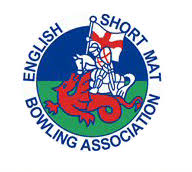 ESMBA 2023 SPECIAL GENERAL MEETINGHoliday Inn, Hinckley Road, Coventry, CV2 2HPSaturday 22 July 20231.	The Chairman welcomed all those present and opened the Special General Meeting.2.	Apologies for Absence	Apologies had been received from Alan Woodacre (Devon).3.	Proposals	There was discussion on the Management Committee’s proposal to assign specific roles to the committee members positions and to add a Safeguarding report to the AGM Agenda.a)	The Chairman explained that in the past there were extra positions on the committee and that with the increased workload and looking towards the future of the Association a Vice Chairman is needed.  A lot of work is involved to be able to take over the position of Chairman and it is thought wise to have a Vice Chairman in place who can in three to five years time take over the running of the Association.	The other position of IT and Social Media Officer is to facilitate moving forward with publicity and raising the profile of the game.  That person will be responsible for running a sub committee to manage the website and Facebook and oversee several other processes including collating the printing of National programmes.  Streaming also comes under this heading and there will be others to help in this respect.	Dennis Matthews asked why there was a job description for the Vice Chairman position but not the IT one.  The Chairman said that this had not yet been written but that his comments would be taken on board.  The Association have a Policy Register which contains job descriptions and both the Vice Chairman and IT and Social Media Officer positions will be included.  To bring The Policy Register up to date will be one of the first jobs for the Vice Chairman.	Barrie Chadwick asked if the IT and Social Media Officer needed to be a committee position.  The Chairman explained that the person holding that position needed to be on the committee so they could directly pick up what needed actioning.	Seconded – David Millington Jones	For – 28	Against – 0	Abstentions – 0	Passedb)	The Chairman explained that the Lead Safeguarding Officer submits reports for the management meetings but we think a report needs to be added to the Agenda for the AGM so that the general membership know what we are doing in respect of safeguarding for adults and children, our progress going forward and issues which may need improving.	Seconder – Martin McGregor	For – 28	Against – 0	Abstentions – 0	PassedThe Special General Meeting was closed.PresidentBrandon WhittakerChairmanBarry HedgesGeneral SecretaryLinda WhiteTreasurerSimon WilliesRegistration SecretaryBrian BakerCompetition OrganiserRobin ArmstrongICC SecretarySteve BaileyCoaching DirectorBrian BakerUmpires DirectorBrab HallowesDevelopment OfficerJames ScoinsCommittee MemberElaine WilliesCommittee MemberNicky TresadernTotal Votes11Delegates from Counties17Grand total of votes28